Learning ObjectivesKey VocabularyKey VocabularyThrow a ball accurately using the underarm throwing technique.Use the correct technique to catch a ball using hands in a bucket shape.Use a good technique to grip the bat and know how to stand when receiving the ball.Understand when to use the appropriate throwing technique (underarm/overarm)Consistently make contact with the ball when attempting to strike it with a cricket bat.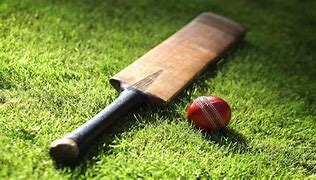 BattingFieldingWicketsBowlingTargetRetrieveGripStanceWideBoundaryThrow a ball accurately using the underarm throwing technique.Use the correct technique to catch a ball using hands in a bucket shape.Use a good technique to grip the bat and know how to stand when receiving the ball.Understand when to use the appropriate throwing technique (underarm/overarm)Consistently make contact with the ball when attempting to strike it with a cricket bat.SkillsSkillsThrow a ball accurately using the underarm throwing technique.Use the correct technique to catch a ball using hands in a bucket shape.Use a good technique to grip the bat and know how to stand when receiving the ball.Understand when to use the appropriate throwing technique (underarm/overarm)Consistently make contact with the ball when attempting to strike it with a cricket bat.CatchingFieldingOverarm bowlingThrowingCombination battingBackswingWicket keepingCatchingFieldingOverarm bowlingThrowingCombination battingBackswingWicket keeping